                          September 22 u3a NewsletterWelcome back from holidays and I hope you all enjoyed yourselves.EventsOur own George Cogswell, following the talk about bees has offered to take people to the Hives at Moor Nook Park.Following interest on the visit by the Family History Group and others, George is happy to organise another tour of Brooklands Cemetery.  His knowledge is second to none and the tour will be interesting, to anyone who wants to join.  Both will have to be booked ASAP as George is only available until September 16th.  Please contact George on george.cogswell@virginmedia.com to arrange.For George following September 16th he will be preparing for an event in Walton Park where a memorial will be unveiled to commemorate the Wellington Bomber which crashed there on August 3rd, 1943, killing two of the Australian Air Force Crew-the pilot and the bomb aimer who were both positioned in the front of the aircraft.  The pilot skilfully managed to lift the aircraft over 2 houses in its dying moments saving the remainder of his crew, and undoubtedly local residents as well. The unveiling will take place at Walton Park (Raglan Road entrance) at 11.00 am on Wednesday September 21st and everyone is welcome to attend.OPEN DAYOur open day will be on Friday September 23rd at Sale Moor Community Centre from 1-4 pm.  Afternoon tea will be included, and the Mayor of Trafford has been invited.  We are celebrating 40 years of the u3a like many others across the country, but also our 30th anniversary so we have much to celebrate.Spare SpectaclesOne of our members has contacted me regarding spare spectacles.  Do you have spare glasses, no longer required?  If so, why don’t you bring them to the centre, they can be collected to send to people in countries who could benefit from them and who have little access. Please if you can include the cases, they came in.  Thanks to Heather Bradshaw for the suggestion.Shared LearningWhilst there has been little happening during August, I did attend a u3a Shared Learning Conference in Preston.  It was a packed day with presentations from different groups across the country.  There were several presentations including the Foundling Hospital project by High Peak who transcribed, documents.  Another was Beyond the High Street, Postal Pensioners, the 1820 Rising in Glasgow, A film unit from Northern Ireland and a presentation from Sheffield who have 1000 members.  Field Archaeology at Burnham on Crouch was presented by members in medieval costume.  They are a u3a of 300 members.  Their archaeology project was featured in this month’s newsletter.   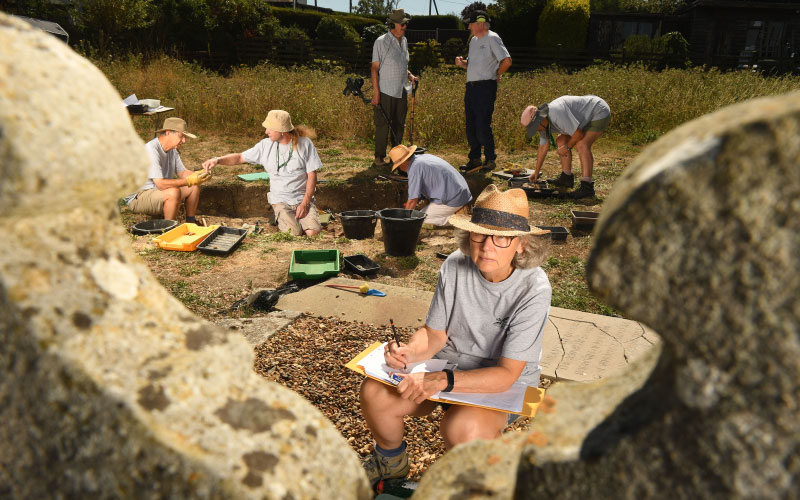 